June 04, 2021    Scheduled Banks’ Statement of Position in India as on Friday, May 21, 20212प्रेस प्रकाशनी  PRESS RELEASEसंचार विभाग, केंद्रीय कार्यालय, एस.बी.एस.मार्ग, मुंबई-400001_____________________________________________________________________________________________________________________Department of Communication, Central Office, S.B.S.Marg, Mumbai-400001फोन/Phone: 022-2266 0502 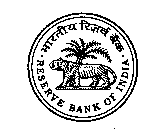 भारतीय रिज़र्व बैंकRESERVE BANK OF  वेबसाइट : www.rbi.org.in/hindiWebsite : www.rbi.org.inइ-मेल email: helpdoc@rbi.org.in(Amount in Crore of )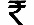 (Amount in Crore of )(Amount in Crore of )SCHEDULED COMMERCIAL BANKS        (Including RRBs and SFBs)SCHEDULED COMMERCIAL BANKS        (Including RRBs and SFBs)SCHEDULED COMMERCIAL BANKS        (Including RRBs and SFBs)SCHEDULED COMMERCIAL BANKS        (Including RRBs and SFBs)SCHEDULED COMMERCIAL BANKS        (Including RRBs and SFBs)ALL SCHEDULED BANKSALL SCHEDULED BANKSALL SCHEDULED BANKS22-May-2022-May-2007-MAY-2021 *07-MAY-2021 *21-MAY-2021 *22-May-2007-MAY-2021 *21-MAY-2021 *ILIABILITIES TO THE BKG.SYSTEM (A)a) Demand & Time deposits from bks.254678.06254678.06174611.37174611.37173435.07260015.56179158.96177916.68 **b) Borrowings from banks67207.2167207.2168178.1368178.1346076.9667247.2168274.5646084.21c) Other demand & time liabilities17410.6817410.6818624.3418624.3418270.4717564.218895.4518512.62IILIABILITIES TO OTHERS (A)a) Deposits (other than from banks)13829914.6213829914.6215216866.2715216866.2715166808.1814247542.6615641285.6915590211.11i) Demand1444906.871444906.871719768.671719768.671694751.821480092.791758074.031733941.65ii) Time12385007.7512385007.7513497097.4513497097.4513472056.3312767449.8713883211.5213856269.43b) Borrowings@290789290789238888.79238888.79244661.41294904.95243760.9250373.68c) Other demand & time liabilities518914.89518914.89577903.36577903.36563199.86531491.98590292.85575119.11IIIBORROWINGS FROM R.B.I. (B)292242.11292242.1189591.8689591.8690485.86292242.1189591.8690485.86Against usance bills and / or prom. NotesIVCASH87989.6587989.6590738.8990738.8991697.9290351.3392669.4393717.26VBALANCES WITH R.B.I. (B)433987.24433987.24557032.49557032.49603344.19447371.57572005.64619801.25VIASSETS WITH BANKING SYSTEMa) Balances with other banksi) In current accounts19876.2719876.2743491.8643491.8624032.8422187.7445408.7526434.26ii) In other accounts152345.46152345.46124118.96124118.96122996.48187454.54153789.09152112.68b) Money at call & short notice18704.8618704.8610793.0810793.087849.2446590.5226550.3926048.49c) Advances to banks (i.e. due from bks.)25057.5625057.5615632.0515632.0514363.9726422.1817969.2316584.99 £d) Other assets52919.2952919.2925016.3125016.3128076.0859907.6227902.5930940.96VIIINVESTMENTS (At book value)4054370.954054370.954571714.984571714.984535494.664175637.944706548.214686186.92a) Central & State Govt. securities+4052676.654052676.654570477.094570477.094534244.624166986.364699376.454679219.48b) Other approved securities1694.31694.31237.891237.891250.038651.577171.766967.43VIIIBANK CREDIT (Excluding Inter Bank Advance)10222753.1810222753.1810869987.3210869987.3210833588.5510554829.9311211361.6211171141.11a) Loans, cash credits & Overdrafts$10034609.2510034609.2510666606.1310666606.1310633571.8910364490.1211005688.7110968772.38b) Inland Bills purchased22396.3522396.3529697.0829697.0828685.7622649.429712.628702.02c) Inland Bills discounted126922.9126922.9121974.28121974.28119860.5128130.79123185.04121296.88d) Foreign Bills purchased14734.0514734.0518551.5418551.5417981.1814929.7218855.5118258.18e) Foreign Bills discounted24090.6524090.6533158.2633158.2633489.1724629.8933919.7234111.6NOTENOTENOTENOTENOTENOTENOTENOTENOTENOTENOTE**Provisional figures incorporated in respect of such banks as have not been able to submit final figures.Provisional figures incorporated in respect of such banks as have not been able to submit final figures.Provisional figures incorporated in respect of such banks as have not been able to submit final figures.Provisional figures incorporated in respect of such banks as have not been able to submit final figures.Provisional figures incorporated in respect of such banks as have not been able to submit final figures.Provisional figures incorporated in respect of such banks as have not been able to submit final figures.Provisional figures incorporated in respect of such banks as have not been able to submit final figures.Provisional figures incorporated in respect of such banks as have not been able to submit final figures.Provisional figures incorporated in respect of such banks as have not been able to submit final figures.Provisional figures incorporated in respect of such banks as have not been able to submit final figures.Provisional figures incorporated in respect of such banks as have not been able to submit final figures.(A)(A)Demand and Time Liabilities do not include borrowings of any Scheduled State Co-operative Bank from State Government and any reserve fund deposits maintained with such banks by any co-operative society within the areas of operation of such banks.Demand and Time Liabilities do not include borrowings of any Scheduled State Co-operative Bank from State Government and any reserve fund deposits maintained with such banks by any co-operative society within the areas of operation of such banks.Demand and Time Liabilities do not include borrowings of any Scheduled State Co-operative Bank from State Government and any reserve fund deposits maintained with such banks by any co-operative society within the areas of operation of such banks.Demand and Time Liabilities do not include borrowings of any Scheduled State Co-operative Bank from State Government and any reserve fund deposits maintained with such banks by any co-operative society within the areas of operation of such banks.Demand and Time Liabilities do not include borrowings of any Scheduled State Co-operative Bank from State Government and any reserve fund deposits maintained with such banks by any co-operative society within the areas of operation of such banks.Demand and Time Liabilities do not include borrowings of any Scheduled State Co-operative Bank from State Government and any reserve fund deposits maintained with such banks by any co-operative society within the areas of operation of such banks.Demand and Time Liabilities do not include borrowings of any Scheduled State Co-operative Bank from State Government and any reserve fund deposits maintained with such banks by any co-operative society within the areas of operation of such banks.Demand and Time Liabilities do not include borrowings of any Scheduled State Co-operative Bank from State Government and any reserve fund deposits maintained with such banks by any co-operative society within the areas of operation of such banks.Demand and Time Liabilities do not include borrowings of any Scheduled State Co-operative Bank from State Government and any reserve fund deposits maintained with such banks by any co-operative society within the areas of operation of such banks.Demand and Time Liabilities do not include borrowings of any Scheduled State Co-operative Bank from State Government and any reserve fund deposits maintained with such banks by any co-operative society within the areas of operation of such banks.Demand and Time Liabilities do not include borrowings of any Scheduled State Co-operative Bank from State Government and any reserve fund deposits maintained with such banks by any co-operative society within the areas of operation of such banks.****This excludes deposits of Co-operative Banks with Scheduled State Co-operative Banks. These are included under item II (a).This excludes deposits of Co-operative Banks with Scheduled State Co-operative Banks. These are included under item II (a).This excludes deposits of Co-operative Banks with Scheduled State Co-operative Banks. These are included under item II (a).This excludes deposits of Co-operative Banks with Scheduled State Co-operative Banks. These are included under item II (a).This excludes deposits of Co-operative Banks with Scheduled State Co-operative Banks. These are included under item II (a).This excludes deposits of Co-operative Banks with Scheduled State Co-operative Banks. These are included under item II (a).This excludes deposits of Co-operative Banks with Scheduled State Co-operative Banks. These are included under item II (a).This excludes deposits of Co-operative Banks with Scheduled State Co-operative Banks. These are included under item II (a).This excludes deposits of Co-operative Banks with Scheduled State Co-operative Banks. These are included under item II (a).This excludes deposits of Co-operative Banks with Scheduled State Co-operative Banks. These are included under item II (a).This excludes deposits of Co-operative Banks with Scheduled State Co-operative Banks. These are included under item II (a).@@Other than from Reserve Bank, National Bank for Agriculture and Rural Development and Export Import Bank of India.Other than from Reserve Bank, National Bank for Agriculture and Rural Development and Export Import Bank of India.Other than from Reserve Bank, National Bank for Agriculture and Rural Development and Export Import Bank of India.Other than from Reserve Bank, National Bank for Agriculture and Rural Development and Export Import Bank of India.Other than from Reserve Bank, National Bank for Agriculture and Rural Development and Export Import Bank of India.Other than from Reserve Bank, National Bank for Agriculture and Rural Development and Export Import Bank of India.Other than from Reserve Bank, National Bank for Agriculture and Rural Development and Export Import Bank of India.Other than from Reserve Bank, National Bank for Agriculture and Rural Development and Export Import Bank of India.Other than from Reserve Bank, National Bank for Agriculture and Rural Development and Export Import Bank of India.Other than from Reserve Bank, National Bank for Agriculture and Rural Development and Export Import Bank of India.Other than from Reserve Bank, National Bank for Agriculture and Rural Development and Export Import Bank of India.(B)(B)The figures relating to Scheduled Commercial Banks' Borrowings in India from Reserve Bank and balances with Reserve Bank are those shown in the statement of affairs of the Reserve Bank. Borrowings against usance bills and/ or promissory notes are under Section 17(4)(c) of the Reserve Bank of India Act, 1934. Following a change in the accounting practise for LAF transactions with effect from July 11, 2014, as per the recommendations of Malegam Committee formed to review the Format of Balance Sheet and the Profit and Loss Account of the Bank, the transactions in case of Repo/ Term Repo/MSF are reflected under "Borrowings from RBI".The figures relating to Scheduled Commercial Banks' Borrowings in India from Reserve Bank and balances with Reserve Bank are those shown in the statement of affairs of the Reserve Bank. Borrowings against usance bills and/ or promissory notes are under Section 17(4)(c) of the Reserve Bank of India Act, 1934. Following a change in the accounting practise for LAF transactions with effect from July 11, 2014, as per the recommendations of Malegam Committee formed to review the Format of Balance Sheet and the Profit and Loss Account of the Bank, the transactions in case of Repo/ Term Repo/MSF are reflected under "Borrowings from RBI".The figures relating to Scheduled Commercial Banks' Borrowings in India from Reserve Bank and balances with Reserve Bank are those shown in the statement of affairs of the Reserve Bank. Borrowings against usance bills and/ or promissory notes are under Section 17(4)(c) of the Reserve Bank of India Act, 1934. Following a change in the accounting practise for LAF transactions with effect from July 11, 2014, as per the recommendations of Malegam Committee formed to review the Format of Balance Sheet and the Profit and Loss Account of the Bank, the transactions in case of Repo/ Term Repo/MSF are reflected under "Borrowings from RBI".The figures relating to Scheduled Commercial Banks' Borrowings in India from Reserve Bank and balances with Reserve Bank are those shown in the statement of affairs of the Reserve Bank. Borrowings against usance bills and/ or promissory notes are under Section 17(4)(c) of the Reserve Bank of India Act, 1934. Following a change in the accounting practise for LAF transactions with effect from July 11, 2014, as per the recommendations of Malegam Committee formed to review the Format of Balance Sheet and the Profit and Loss Account of the Bank, the transactions in case of Repo/ Term Repo/MSF are reflected under "Borrowings from RBI".The figures relating to Scheduled Commercial Banks' Borrowings in India from Reserve Bank and balances with Reserve Bank are those shown in the statement of affairs of the Reserve Bank. Borrowings against usance bills and/ or promissory notes are under Section 17(4)(c) of the Reserve Bank of India Act, 1934. Following a change in the accounting practise for LAF transactions with effect from July 11, 2014, as per the recommendations of Malegam Committee formed to review the Format of Balance Sheet and the Profit and Loss Account of the Bank, the transactions in case of Repo/ Term Repo/MSF are reflected under "Borrowings from RBI".The figures relating to Scheduled Commercial Banks' Borrowings in India from Reserve Bank and balances with Reserve Bank are those shown in the statement of affairs of the Reserve Bank. Borrowings against usance bills and/ or promissory notes are under Section 17(4)(c) of the Reserve Bank of India Act, 1934. Following a change in the accounting practise for LAF transactions with effect from July 11, 2014, as per the recommendations of Malegam Committee formed to review the Format of Balance Sheet and the Profit and Loss Account of the Bank, the transactions in case of Repo/ Term Repo/MSF are reflected under "Borrowings from RBI".The figures relating to Scheduled Commercial Banks' Borrowings in India from Reserve Bank and balances with Reserve Bank are those shown in the statement of affairs of the Reserve Bank. Borrowings against usance bills and/ or promissory notes are under Section 17(4)(c) of the Reserve Bank of India Act, 1934. Following a change in the accounting practise for LAF transactions with effect from July 11, 2014, as per the recommendations of Malegam Committee formed to review the Format of Balance Sheet and the Profit and Loss Account of the Bank, the transactions in case of Repo/ Term Repo/MSF are reflected under "Borrowings from RBI".The figures relating to Scheduled Commercial Banks' Borrowings in India from Reserve Bank and balances with Reserve Bank are those shown in the statement of affairs of the Reserve Bank. Borrowings against usance bills and/ or promissory notes are under Section 17(4)(c) of the Reserve Bank of India Act, 1934. Following a change in the accounting practise for LAF transactions with effect from July 11, 2014, as per the recommendations of Malegam Committee formed to review the Format of Balance Sheet and the Profit and Loss Account of the Bank, the transactions in case of Repo/ Term Repo/MSF are reflected under "Borrowings from RBI".The figures relating to Scheduled Commercial Banks' Borrowings in India from Reserve Bank and balances with Reserve Bank are those shown in the statement of affairs of the Reserve Bank. Borrowings against usance bills and/ or promissory notes are under Section 17(4)(c) of the Reserve Bank of India Act, 1934. Following a change in the accounting practise for LAF transactions with effect from July 11, 2014, as per the recommendations of Malegam Committee formed to review the Format of Balance Sheet and the Profit and Loss Account of the Bank, the transactions in case of Repo/ Term Repo/MSF are reflected under "Borrowings from RBI".The figures relating to Scheduled Commercial Banks' Borrowings in India from Reserve Bank and balances with Reserve Bank are those shown in the statement of affairs of the Reserve Bank. Borrowings against usance bills and/ or promissory notes are under Section 17(4)(c) of the Reserve Bank of India Act, 1934. Following a change in the accounting practise for LAF transactions with effect from July 11, 2014, as per the recommendations of Malegam Committee formed to review the Format of Balance Sheet and the Profit and Loss Account of the Bank, the transactions in case of Repo/ Term Repo/MSF are reflected under "Borrowings from RBI".The figures relating to Scheduled Commercial Banks' Borrowings in India from Reserve Bank and balances with Reserve Bank are those shown in the statement of affairs of the Reserve Bank. Borrowings against usance bills and/ or promissory notes are under Section 17(4)(c) of the Reserve Bank of India Act, 1934. Following a change in the accounting practise for LAF transactions with effect from July 11, 2014, as per the recommendations of Malegam Committee formed to review the Format of Balance Sheet and the Profit and Loss Account of the Bank, the transactions in case of Repo/ Term Repo/MSF are reflected under "Borrowings from RBI".££This excludes advances granted by Scheduled State Co-operative Banks to Co-operative banks. These are included under item VIII (a).This excludes advances granted by Scheduled State Co-operative Banks to Co-operative banks. These are included under item VIII (a).This excludes advances granted by Scheduled State Co-operative Banks to Co-operative banks. These are included under item VIII (a).This excludes advances granted by Scheduled State Co-operative Banks to Co-operative banks. These are included under item VIII (a).This excludes advances granted by Scheduled State Co-operative Banks to Co-operative banks. These are included under item VIII (a).This excludes advances granted by Scheduled State Co-operative Banks to Co-operative banks. These are included under item VIII (a).This excludes advances granted by Scheduled State Co-operative Banks to Co-operative banks. These are included under item VIII (a).This excludes advances granted by Scheduled State Co-operative Banks to Co-operative banks. These are included under item VIII (a).This excludes advances granted by Scheduled State Co-operative Banks to Co-operative banks. These are included under item VIII (a).This excludes advances granted by Scheduled State Co-operative Banks to Co-operative banks. These are included under item VIII (a).This excludes advances granted by Scheduled State Co-operative Banks to Co-operative banks. These are included under item VIII (a).++Includes Treasury Bills, Treasury Deposits, Treasury Savings Certificates and postal obligations.Includes Treasury Bills, Treasury Deposits, Treasury Savings Certificates and postal obligations.Includes Treasury Bills, Treasury Deposits, Treasury Savings Certificates and postal obligations.Includes Treasury Bills, Treasury Deposits, Treasury Savings Certificates and postal obligations.Includes Treasury Bills, Treasury Deposits, Treasury Savings Certificates and postal obligations.Includes Treasury Bills, Treasury Deposits, Treasury Savings Certificates and postal obligations.Includes Treasury Bills, Treasury Deposits, Treasury Savings Certificates and postal obligations.Includes Treasury Bills, Treasury Deposits, Treasury Savings Certificates and postal obligations.Includes Treasury Bills, Treasury Deposits, Treasury Savings Certificates and postal obligations.Includes Treasury Bills, Treasury Deposits, Treasury Savings Certificates and postal obligations.Includes Treasury Bills, Treasury Deposits, Treasury Savings Certificates and postal obligations.$$Includes advances granted by Scheduled Commercial Banks and State Co-operative Banks to Public Food Procurement Agencies (viz. Food Corporation of India, State Government and their agencies under the Food consortium).Includes advances granted by Scheduled Commercial Banks and State Co-operative Banks to Public Food Procurement Agencies (viz. Food Corporation of India, State Government and their agencies under the Food consortium).Includes advances granted by Scheduled Commercial Banks and State Co-operative Banks to Public Food Procurement Agencies (viz. Food Corporation of India, State Government and their agencies under the Food consortium).Includes advances granted by Scheduled Commercial Banks and State Co-operative Banks to Public Food Procurement Agencies (viz. Food Corporation of India, State Government and their agencies under the Food consortium).Includes advances granted by Scheduled Commercial Banks and State Co-operative Banks to Public Food Procurement Agencies (viz. Food Corporation of India, State Government and their agencies under the Food consortium).Includes advances granted by Scheduled Commercial Banks and State Co-operative Banks to Public Food Procurement Agencies (viz. Food Corporation of India, State Government and their agencies under the Food consortium).Includes advances granted by Scheduled Commercial Banks and State Co-operative Banks to Public Food Procurement Agencies (viz. Food Corporation of India, State Government and their agencies under the Food consortium).Includes advances granted by Scheduled Commercial Banks and State Co-operative Banks to Public Food Procurement Agencies (viz. Food Corporation of India, State Government and their agencies under the Food consortium).Includes advances granted by Scheduled Commercial Banks and State Co-operative Banks to Public Food Procurement Agencies (viz. Food Corporation of India, State Government and their agencies under the Food consortium).Includes advances granted by Scheduled Commercial Banks and State Co-operative Banks to Public Food Procurement Agencies (viz. Food Corporation of India, State Government and their agencies under the Food consortium).Includes advances granted by Scheduled Commercial Banks and State Co-operative Banks to Public Food Procurement Agencies (viz. Food Corporation of India, State Government and their agencies under the Food consortium).Food Credit Outstanding as on                                                                                                                             Food Credit Outstanding as on                                                                                                                             Food Credit Outstanding as on                                                                                                                             Food Credit Outstanding as on                                                                                                                             Food Credit Outstanding as on                                                                                                                             Food Credit Outstanding as on                                                                                                                             Food Credit Outstanding as on                                                                                                                             Food Credit Outstanding as on                                                                                                                             Food Credit Outstanding as on                                                                                                                             ( ₹ in Crore)( ₹ in Crore)( ₹ in Crore)( ₹ in Crore)( ₹ in Crore)( ₹ in Crore)( ₹ in Crore)( ₹ in Crore)( ₹ in Crore)DateDate22-May-2022-May-2022-May-2007-May-2107-May-2121-May-2121-May-21Scheduled Commercial BanksScheduled Commercial Banks79416.2479416.2479416.2485094.1785094.1790662.9190662.91State Co-operative BanksState Co-operative Banks30407.0530407.0530407.0535818.8935818.8935818.8935818.89The expression ' Banking System ' or ' Banks ' means the banks and any other financial institution referred to inThe expression ' Banking System ' or ' Banks ' means the banks and any other financial institution referred to inThe expression ' Banking System ' or ' Banks ' means the banks and any other financial institution referred to inThe expression ' Banking System ' or ' Banks ' means the banks and any other financial institution referred to inThe expression ' Banking System ' or ' Banks ' means the banks and any other financial institution referred to inThe expression ' Banking System ' or ' Banks ' means the banks and any other financial institution referred to inThe expression ' Banking System ' or ' Banks ' means the banks and any other financial institution referred to inThe expression ' Banking System ' or ' Banks ' means the banks and any other financial institution referred to inThe expression ' Banking System ' or ' Banks ' means the banks and any other financial institution referred to inThe expression ' Banking System ' or ' Banks ' means the banks and any other financial institution referred to inThe expression ' Banking System ' or ' Banks ' means the banks and any other financial institution referred to inThe expression ' Banking System ' or ' Banks ' means the banks and any other financial institution referred to inThe expression ' Banking System ' or ' Banks ' means the banks and any other financial institution referred to inThe expression ' Banking System ' or ' Banks ' means the banks and any other financial institution referred to inThe expression ' Banking System ' or ' Banks ' means the banks and any other financial institution referred to inThe expression ' Banking System ' or ' Banks ' means the banks and any other financial institution referred to insub-clauses (i) to (vi) of clause (d) of the explanation below Section 42(1) of the Reserve Bank of India Act, 1934.sub-clauses (i) to (vi) of clause (d) of the explanation below Section 42(1) of the Reserve Bank of India Act, 1934.sub-clauses (i) to (vi) of clause (d) of the explanation below Section 42(1) of the Reserve Bank of India Act, 1934.sub-clauses (i) to (vi) of clause (d) of the explanation below Section 42(1) of the Reserve Bank of India Act, 1934.sub-clauses (i) to (vi) of clause (d) of the explanation below Section 42(1) of the Reserve Bank of India Act, 1934.sub-clauses (i) to (vi) of clause (d) of the explanation below Section 42(1) of the Reserve Bank of India Act, 1934.sub-clauses (i) to (vi) of clause (d) of the explanation below Section 42(1) of the Reserve Bank of India Act, 1934.sub-clauses (i) to (vi) of clause (d) of the explanation below Section 42(1) of the Reserve Bank of India Act, 1934.sub-clauses (i) to (vi) of clause (d) of the explanation below Section 42(1) of the Reserve Bank of India Act, 1934.sub-clauses (i) to (vi) of clause (d) of the explanation below Section 42(1) of the Reserve Bank of India Act, 1934.sub-clauses (i) to (vi) of clause (d) of the explanation below Section 42(1) of the Reserve Bank of India Act, 1934.sub-clauses (i) to (vi) of clause (d) of the explanation below Section 42(1) of the Reserve Bank of India Act, 1934.sub-clauses (i) to (vi) of clause (d) of the explanation below Section 42(1) of the Reserve Bank of India Act, 1934.sub-clauses (i) to (vi) of clause (d) of the explanation below Section 42(1) of the Reserve Bank of India Act, 1934.sub-clauses (i) to (vi) of clause (d) of the explanation below Section 42(1) of the Reserve Bank of India Act, 1934.sub-clauses (i) to (vi) of clause (d) of the explanation below Section 42(1) of the Reserve Bank of India Act, 1934.No. of Scheduled Commercial Banks as on Current Fortnight:133No. of Scheduled Commercial Banks as on Current Fortnight:133No. of Scheduled Commercial Banks as on Current Fortnight:133No. of Scheduled Commercial Banks as on Current Fortnight:133No. of Scheduled Commercial Banks as on Current Fortnight:133No. of Scheduled Commercial Banks as on Current Fortnight:133No. of Scheduled Commercial Banks as on Current Fortnight:133No. of Scheduled Commercial Banks as on Current Fortnight:133No. of Scheduled Commercial Banks as on Current Fortnight:133No. of Scheduled Commercial Banks as on Current Fortnight:133No. of Scheduled Commercial Banks as on Current Fortnight:133                                                                                                                                 Ajit Prasad    Press Release: 2021-2022/322                                       	                                   Director 